מים תחליטו! למעלה או למטה! – דף למורהשאלת פתיחה: מה יקרה לדעתכם אם נכניס קוביית קרח לשמן? כל תלמיד/קבוצה יענו על השאלה בכתב. ציוד וחומרים: כוס זכוכית גבוהה ולא ממש רחבה / כוס כימית של 250 מ"ל2 טיפות צבע מאכל מרוכז200 מ"ל שמן צמחי (תלוי בגובה הכוס, למלא כחציה)200 מ"ל שמן תינוקות (תלוי בגובה הכוס)קוביות קרח מרובעות קטנות2 משורות 100 מ"למהלך הניסויבמהלך ההדגמה אין צורך להכביר במילים לגבי סוג השמניםהוסיפו 2 טיפות צבע מאכל לכוס הזכוכיתמלאו את הכוס עד חציה בשמן צמחי כלשהו.הוסיפו בעדינות, על דופן הכוס, עד כשלושת רבעי הגבוה שמן תינוקות – לא לערבב! הוסיפו קוביית קרח לכוס וצפו במתרחש . מומלץ שקוביות הקרח יהיו קטנות ויצאו ישירות מהמקפיארשמו תצפיות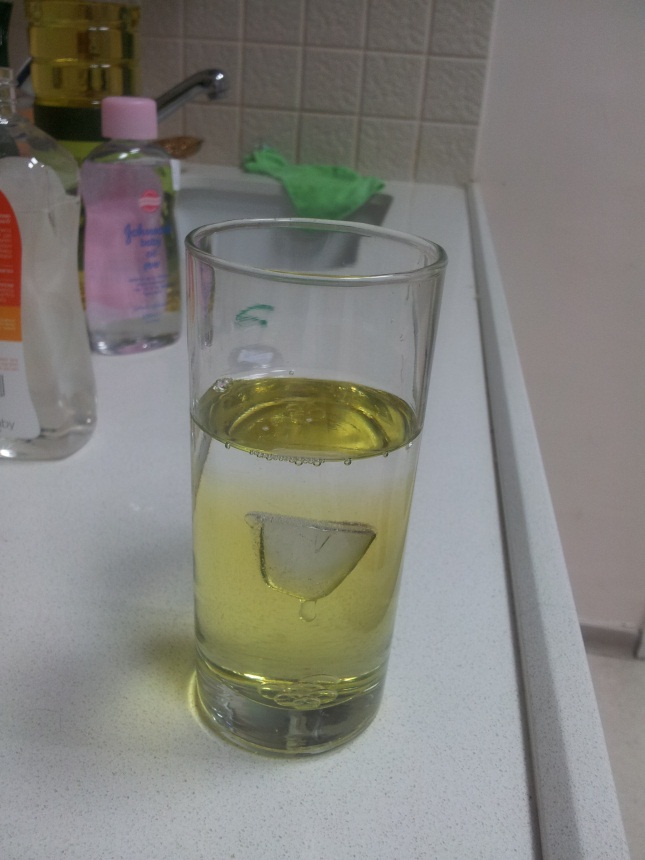 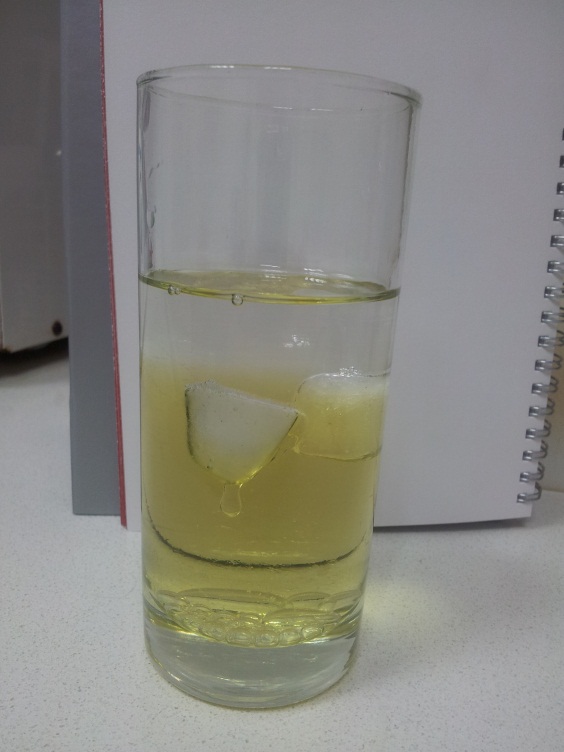 יש להצטייד בסבלנות לאחר כחצי דקה ניתן לצפות בטיפות המים שזולגות באלגנטיות מהקרח לתחתית, ומצטרפות לצבע המאכל שנמצא בתחתיתhttp://youtu.be/3OO23j5DfJMלפי טבלת הצפיפויות להלן ניתן להבין את מיקום קוביית הקרח. אנחנו ניסינו עם שמן סויה.מתאים לשילוב בנושאים:מבנה וקישורמצבי צבירהכללי (מוטיבציה)צפיפות של שמןגרם למ"לקוקוס0.924זית0.92-0.8סויה0.920תינוקות0.83קנולה0.92קרח0.92